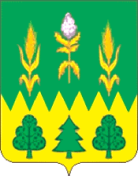 РОССИЙСКАЯ ФЕДЕРАЦИЯОРЛОВСКАЯ ОБЛАСТЬФИНАНСОВЫЙ ОТДЕЛ  ДМИТРОВСКОГО РАЙОНАП Р И К А З28 августа 2023 года	№ 24     г. ДмитровскО порядке применения бюджетной классификации муниципального района для формирования проекта бюджета муниципального района на 2024 год и на плановый период 2025 и 2026 годовВ соответствии с Бюджетным кодексом Российской Федерации, пунктом 6 «Положения о бюджетном процессе в Дмитровском районе», утвержденного Решением Дмитровского районного Совета народных депутатов от 31 мая 2016 года № 2 - РС/64
и пунктом 5в Порядка составления проекта бюджета Дмитровского муниципального района на очередной финансовый год и на плановый период, утвержденного постановлением администрации Дмитровского района Орловской области от 18 мая 2021 года № 162 
«Об утверждении Порядка составления проекта бюджета Дмитровского муниципального района на очередной финансовый год и на плановый период» в целях обеспечения единства бюджетной политики на территории муниципального образования Дмитровский район Орловской области для формирования проекта бюджета муниципального района на 2024 год и на плановый период 2025 и 2026 годов, приказываю: Утвердить перечень главных распорядителей бюджетных средств бюджета муниципального образования Дмитровский район Орловской области согласно приложению 1.Утвердить перечень целевых статей классификации расходов бюджета муниципального образования Дмитровский район Орловской области согласно приложению 2.Утвердить перечень дополнительных аналитических кодов муниципального образования Дмитровский район Орловской области согласно приложению 3.2. Разместить приказ на официальном сайте администрации Дмитровский район Орловской области в сети Интернет.3. Заместителю начальника финансового отдела (Н. Л. Асеевой) обеспечить доведение настоящего приказа до главных распорядителей средств бюджета муниципального района.4. Контроль за исполнением приказа оставляю за собой.Начальник финансового отдела                                                 С. В. БерезинскаяПриложение №1 к приказу Финансового отдела Дмитровского района Орловской областиот 28 августа 2023 года № 24Перечень главных распорядителей бюджетных средств бюджета муниципального района для формирования проекта бюджета муниципального района на 2024 год и на плановый период 2025 и 2026 годовПриложение №2 к приказу Финансового отдела Дмитровского района Орловской областиот 28 августа 2023 года № 24Перечень и коды целевых статей бюджета муниципального района для формирования проекта бюджета муниципального района на 2024 год и на плановый период 2025 и 2026 годовПриложение №3 к приказу Финансового отдела Дмитровского района Орловской областиот 28 августа 2023 года № 24Перечень дополнительных аналитических кодов муниципального образования Дмитровский район Орловской области для формирования проекта бюджета муниципального района на 2024 год и на плановый период 2025 и 2026 годовКод  ГРБСНаименование801Администрация Дмитровского района Орловской области802Финансовый отдел Дмитровского района Орловской области803Отдел по управлению муниципальным имуществом Дмитровского района Орловской области804отдел культуры и архивного дела Дмитровского района Орловской области807контрольно-счетная палата Дмитровского района Орловской области808Дмитровский районный Совет народных депутатов809Отдел образования Дмитровского района Орловской областиКод  Наименование 5400000000Муниципальная программа «Образование в Дмитровском районе Орловской области»5410000000Подпрограмма «Развитие системы дошкольного образования детей» 5410100000Основное мероприятие «Развитие системы дошкольного образования» 5410171570Финансовое обеспечение государственных гарантий реализации прав на получение общедоступного и бесплатного дошкольного образования в муниципальных дошкольных образовательных организациях 5410191010Обеспечение деятельности (оказание услуг) детских дошкольных учреждений 5420000000Подпрограмма «Развитие системы общего образования детей» 5420100000Основное мероприятие «Развитие системы общего образования» 54201R0270Субсидии на проведение мероприятий по формированию условий для инклюзивного образования детей-инвалидов5420171500Ежемесячное денежное вознаграждение за классное руководство за счет субвенции из областного бюджета 5420171570Финансовое обеспечение государственных гарантий реализации прав на получение общедоступного и бесплатного дошкольного, начального общего, основного общего, среднего общего образования в муниципальных общеобразовательных организациях, обеспечение дополнительного образования детей в муниципальных общеобразовательных организациях 5420172410Возмещение расходов бюджетов муниципальных образований на обеспечение питанием учащихся муниципальных общеобразовательных организаций за счет субсидии из областного бюджета 5420192410Расходы на обеспечение питанием учащихся муниципальных общеобразовательных организаций за счет средств местного бюджета5420191020Обеспечение деятельности (оказание услуг) школ-детских садов, школ начальных, неполных средних и средних 5420153030Ежемесячное денежное вознаграждение за классное руководство педагогическим работникам государственных и муниципальных общеобразовательных организаций54201L3040Организация бесплатного горячего питания обучающихся, получающих начальное образование в муниципальных образовательных организациях5420171970Выплата педагогическим работникам муниципальных образовательных организаций компенсации за работу по подготовке и проведению государственной итоговой аттестации по образовательным программам основного общего и среднего общего образования 5420291310Развитие профессионального потенциала учителей 5420391310Поддержка талантливых детей542Е151690Реализация мероприятия  «Обновление материальной технической базы для формирования у обучающихся современных технологических и гуманитарных навыков»542EВ51790Обеспечение деятельности советников директора (Е- английская , В – русская)5430000000Подпрограмма «Развитие системы дополнительного образования детей» 5430100000Основное мероприятие «Развитие системы дополнительного образования» 5430191030Обеспечение деятельности (оказание услуг) учреждений по внешкольной работе с детьми 5430172830Обеспечение повышения заработной платы работникам муниципальных учреждений5430191090Обеспечение функционирования модели персонифицированного финансирования дополнительного образования детей5430191050Обеспечение деятельности (оказание услуг) учреждений психолого-медико-социального сопровождения обучающихся (воспитанников) в образовательных учреждениях 54301L0270Реализация мероприятий по обеспечению доступности приоритетных объектов и услуг в приоритетных сферах жизнедеятельности инвалидов и других маломобильных групп населения 543E254910Создание новых мест дополнительного образования детей5440000000Подпрограмма «Оздоровление детей» 5440100000Основное мероприятие «Развитие системы отдыха и оздоровления детей» 5440170850Мероприятия по организации оздоровительной кампании для детей за счет субсидии из областного бюджета 5440190850Мероприятия по организации оздоровительной кампании для детей за счет средств местного бюджета5440191040Оздоровление детей в оздоровительных лагерях, организованных на базе образовательных организаций  5450100000Проект «Народный бюджет5450190141Подготовка и проведение мероприятий в рамках проекта "Народный бюджет" в сфере образования5500000000Муниципальная программа «Физическая культура и спорт в Дмитровском районе Орловской области»5500191060Реализация основного мероприятия  «Физическое воспитание школьников» 5500291060Реализация основного мероприятия «Спортивно-оздоровительная работа и массовый спорт по месту жительства» 5500391060Реализация основного мероприятия «Обустройство крытого футбольного поля со спортивной площадкой»5600000000Муниципальная программа Дмитровского района Орловской области «Молодежь Дмитровщины»5610000000  Подпрограмма «Комплексные меры противодействия     злоупотреблению наркотиками и их незаконному обороту»  5610291070Реализация основного мероприятия «Развитие взаимодействия и сотрудничества муниципальных органов, общественных организаций в сфере профилактики распространения наркомании и связанных с ней правонарушений» 5610391070Реализация основного мероприятия «Организация целенаправленной информационно-просветительской работы с населением, прежде всего – среди молодежи, по антинаркотической пропаганде» 5610491070Внедрение новых методов и средств профилактики наркомании, лечения, а также медицинской и социально-психологической реабилитации больных наркоманией5610591070Реализация основного мероприятия «Реализация комплекса мероприятий антинаркотической направленности среди различных категорий населения, прежде всего – среди молодежи» 5620000000Подпрограмма «Нравственное и патриотическое воспитание граждан» муниципальной программы «Молодежь Дмитровщины»5620191080Реализация основного мероприятия «Совершенствование условий духовно-нравственного и гражданско-патриотического воспитания молодежи как основополагающего пласта гражданского общества района» 5620291080Реализация основного мероприятия «Налаживание тесного взаимодействия с молодежными организациями патриотической направленности» 5620391080Реализация основного мероприятия «Воспитание в гражданах района чувства гордости и глубокого уважения к российской символике, историческим святыням, традициям и обычаям Родины» 5620491080Реализация основного мероприятия «Повышение престижа военной службы, совершенствование работы с допризывной молодежью района» 5620591080Реализация основного мероприятия «Дальнейшая организация работы с ветеранами Великой Отечественной войны и локальных конфликтов как примерами истинного патриотизма» 5630000000Подпрограмма «Обеспечение жильём молодых семей»56301R0200Софинансирование из областного бюджета мероприятий федеральной целевой программы «Жилище»56301L0200Софинансирование из местного бюджета мероприятий федеральной целевой программы «Жилище»56301L4970Реализация мероприятий по обеспечению жильём молодых семей5700000000Муниципальная программа «Укрепление межнациональных и межконфессиональных отношений и проведение профилактики межнациональных конфликтов в Дмитровском районе Орловской области»5700691330Публикация информационно- публицистических материалов, посвященных истории, культуре и традициям народов, современной жизни национальных общин, направленных на воспитание культуры толерантности, формирующих уважительное отношение к представителям различных национальностей, проживающих в муниципальном образовании5800000000Муниципальная программа «Развитие предпринимательства и деловой активности в Дмитровском районе Орловской области»5800191190Реализация основного мероприятия «Популяризация предпринимательства, формирование положительного имиджа субъектов малого и среднего предпринимательства» 5900000000Муниципальная программа  «Благоустройство контейнерных площадок на территории Дмитровского района Орловской области» 590010000Реализация организационных мероприятий по благоустройству контейнерных площадок 5900191720Реализация основного мероприятия « Реализация организационных мероприятий по благоустройству контейнерных площадок»5920000000Развитие инфраструктуры раздельного накопления твердых коммунальных отходов592G252690Государственная поддержка закупки контейнеров для раздельного накопления твердых коммунальных отходов6000000000Муниципальная программа «Энергосбережение и повышение энергетической эффективности в Дмитровском районе Орловской области»6000200000Основное мероприятие «Оснащение приборами учета используемых энергетических ресурсов»6000291520Реализация основного мероприятия « Оснащение приборами учета используемых энергетических ресурсов »6000300000Основное мероприятие «Повышение эффективности системы теплоснабжения»6000391530Реализация основного мероприятия « Повышение эффективности системы теплоснабжения »6000400000Основное мероприятие «Повышение эффективности системы электроснабжения»6000491540Реализация основного мероприятия «Повышение эффективности системы электроснабжения»6000500000Основное мероприятие «Повышение эффективности использования моторного топлива»6000591550Реализация основного мероприятия «Повышение эффективности использования моторного топлива»6100000000Муниципальная программа «Ремонт автомобильных дорог общего пользования местного значения и улично-дорожной сети на территории Дмитровского района Орловской области»6100191270Реализация мероприятий по ремонту автомобильных дорог общего пользования местного значения и улично-дорожной сети 6100170550Реализация мероприятий по поддержке дорожного хозяйства 6100190550Реализация основного мероприятия "Ремонт автомобильных дорог общего пользования местного значения и улично-дорожной сети "6100180550Ремонт автомобильных дорог общего пользования местного значения и улично-дорожной сети6200000000Муниципальная программа «Обеспечение безопасности дорожного движения в Дмитровском районе»6200191300Реализация основного мероприятия «Содержание и ремонт поселковых дорог, установка и ремонт дорожных знаков и барьерных ограждений, устройство и ремонт дорожной разметки, обустройство и ремонт пешеходных переходов, обустройство и ремонт искусственных неровностей, строительство остановочных павильонов, обустройство «разворотных площадок», «заездных карманов» 6200291300Реализация основного мероприятия «Изготовление комплексной схемы организации дорожного движения»6200391300Реализация основного мероприятия "Разработка сметной документации и проведение экспертизы"6200991300Реализация основного мероприятия "Обучение детей и учащихся безопасному поведению на улицах и дорогах"6201491300Приобретение (или изготовление) остановочных павильонов для установки на школьных маршрутах6201591300Приобретение, установка и подключение светильников на остановках школьных маршрутов6201691300Содержание и ремонт дорог общего пользования местного значения в Домаховском с/п6300000000Муниципальная программа «Развитие сельского хозяйства и регулирование рынков сельскохозяйственной продукции, сырья и продовольствия в Дмитровском районе Орловской  области»6300291110Развитие молочного скотоводства 6300291120Поддержка племенного животноводства 6300391100Поддержка начинающих фермеров 6300491100Публикация информационных материалов6400000000Профилактика терроризма и экстремизма, минимизация и (или) ликвидация последствий проявлений терроризма и экстремизма в границах поселения6400081810Реализация мероприятий по профилактике терроризма и экстремизма, минимизации и (или) ликвидации последствий проявлений терроризма и экстремизма в границах поселения6500000000Муниципальная программа «Совершенствование системы профилактики правонарушений и усиление борьбы с преступностью в Дмитровском районе»6500100000Основное мероприятие «Профилактика правонарушений»6500191130Реализация основного мероприятия «Профилактика правонарушений»6600000000Муниципальная программа «Развитие системы водоснабжения и  водоотведения в Дмитровском районе»6600191320Реализация основного мероприятия "Развитие системы водоснабжения и водоотведения в Дмитровском районе"6600291320Освещение в средствах массовой информации реализации мероприятий по улучшению водоснабжения и водоотведения6600391320Проведение мероприятий по лицензированию скважин6600491320Проведение кадастровых работ6600591320Оформление технической документации на имущество6600691320Ремонт и реконструкция водопроводной сети в Дмитровскомрайоне6600791320Оформление санитарно-защитных зон скважин6700000000Муниципальная программа «Развитие культуры Дмитровского района Орловской области»6700191280Реконструкция, ремонт и благоустройство военно-мемориальных объектов в Дмитровском районе Орловской области 6700171790Проведение ремонта, реконструкции и благоустройства воинских захоронений, братских могил и памятных знаков военно-мемориальных объектов в Дмитровском районе Орловской области6700191790Проведение ремонта, реконструкции и благоустройства воинских захоронений, братских могил и памятных знаков военно-мемориальных объектов в Дмитровском районе Орловской области за счет средств местного бюджета6700181790Проведение ремонта, реконструкции и благоустройства воинских захоронений, братских могил и памятных знаков военно-мемориальных объектов в Дмитровском районе Орловской области за счет средств бюджета городского поселения Дмитровск6700191810Подготовка и проведение мероприятий по регистрации права собственности на воинские  захоронения, братские могилы, памятные знаки и военно-мемориальные объекты в Дмитровском районе Орловской области в целях увековечения  памяти погибших при защите Отечества6700791820Обеспечение подготовки и проведения праздничных мероприятий, посвященных Дню района.6700891820Подготовка  и проведение мероприятий в рамках межрегионального фестиваля авторской песни и народного творчества «Солнцеворот»67001S1790Софинансирование реализации мероприятия «Сохранение и реконструкция военно-мемориальных объектов в Дмитровском районе Орловской области» 67001L2990Реализация мероприятия «Увековечение памяти погибших при защите Отечества»6700281800Создание исторического, архитектурно-художественного облика города Дмитровска.6710000000Подпрограмма «Культурно - досуговые услуги населению» 6710100000Основное мероприятие «Организация культурно-досуговой деятельности» 6710191140Обеспечение деятельности (оказание услуг) дворцов и домов культуры, других учреждений культуры в рамках основного мероприятия «Организация культурно-досуговой деятельности» 6710172830Обеспечение повышения заработной платы работникам муниципальных учреждений (МБУ «Дмитровский районный дом культуры»)67101S2830Софинансирование реализации основного мероприятия «Поддержка муниципальных районов и городских округов Орловской области на повышение средней заработной платы работников муниципальных учреждений культуры» (МБУ «Дмитровский районный дом культуры»)6710200000Основное мероприятие «Модернизация материально технической базы культурно - досуговых учреждений и ремонтные работы (текущий ремонт муниципальных учреждений культуры в малых городах»67102L4670Реализация мероприятия «Обеспечение развития и укрепления материально-технической базы муниципальных домов культуры»67102R5580Обеспечение развития и укрепления материально-технической базы муниципальных домов культуры67102S5580Софинансирование основного мероприятия «Модернизация материально технической базы культурно - досуговых учреждений и ремонтные работы (текущий ремонт муниципальных учреждений культуры в малых городах» за счет средств бюджета муниципального района67102L5580Модернизация материально технической базы культурно - досуговых учреждений и ремонтные работы (текущий ремонт муниципальных учреждений культуры в малых городах)6720000000Подпрограмма "Культурное наследие Дмитровского района" 6720100000Основное мероприятие «Организация музейного обслуживания» 6720191150Обеспечение деятельности (оказание услуг) музеев и постоянных выставок 6720172830Обеспечение повышения заработной платы работникам муниципальных учреждений67201S2830Софинансирование реализации основного мероприятия «Поддержка муниципальных районов и городских округов Орловской области на повышение средней заработной платы работников муниципальных учреждений культуры» (МБУ «Дмитровский историко-этнографический музей»)6720291150Развитие народных художественных промыслов на территории Дмитровского района672A155900Техническое оснащение муниципальных музеев6730000000Подпрограмма «Развитие библиотечного дела и организация библиотечного обслуживания населения» 6730100000Основное мероприятие «Организация библиотечного обслуживания» подпрограммы «Развитие библиотечного дела и организация библиотечного обслуживания населения» 6730191160Обеспечение деятельности (оказание услуг) библиотек 67301L1460Софинансирование мероприятия "Подключение общедоступных библиотек РФ к сети "Интернет" и развитие системы библиотечного дела с учётом задачи расширения информационных технологий и оцифровки за счет средств бюджета муниципального района"67301L5190Подключение общедоступных библиотек РФ к сети "Интернет" и развитие системы библиотечного дела с учётом задачи расширения информационных технологий и оцифровки67301R5190Государственная поддержка отрасли культуры - подключение муниципальных общедоступных библиотек Российской Федерации к сети «Интернет» и развитие системы библиотечного дела с учетом задачи расширения информационных технологий и оцифровки6730172830Обеспечение повышения заработной платы работникам муниципальных учреждений(МБУ «Дмитровская межпоселенченская центральная библиотека»)67301S2830Софинансирование реализации основного мероприятия «Поддержка муниципальных районов и городских округов Орловской области на повышение средней заработной платы работников муниципальных учреждений культуры» (МБУ «Дмитровская межпоселенченская центральная библиотека»)6730170140Реализация мероприятий в рамках проекта «Народный бюджет» за счет средств областного бюджета6730190140Реализация мероприятия в рамках проекта «Народный бюджет» 6730200000Основное мероприятие «Развитие  библиотечного дела»67302L5190Государственная поддержка отрасли культуры на реализацию мероприятий по модернизации библиотек в части комплектования книжных фондов библиотек.67302L519FГосударственная поддержка отрасли культуры за счет средств резервного фонда Правительства Российской Федерации. Реализация мероприятий по модернизации библиотек в части комплектования книжных фондов библиотек.674010000Проект «Народный бюджет6740190141Подготовка и проведение мероприятий в рамках проекта "Народный бюджет" в сфере культуры6750100000Подпрограмма Развитие дополнительного образования в сфере культуры и искусства6750191030Развитие дополнительного образования в сфере культуры и искусства675A155190Государственная поддержка отрасли культуры6800000000Муниципальная программа «Развитие архивного дела в Дмитровском районе Орловской области»6800191170Реализация основного мероприятия «Улучшение обеспечения сохранности архивных документов» 6800291170Реализация основного мероприятия «Укрепление и модернизация материально-технической базы архива» 6800391170Реализация основного мероприятия «Развитие кадрового потенциала» 6800491170Реализация основного мероприятия «Развитие информационных архивных технологий, расширение доступа пользователей к архивной информации» 6900000000Муниципальная программа «Развитие системы теплоснабжения Дмитровского района на 2016-2026 годы»6900791440Техническое перевооружение котельной   № 4, расположенной по адресу: Орловская область, г. Дмитровск, ул Советская, д. 84 А7000000000Муниципальная программа «Благоустройство городского поселения Дмитровск  Дмитровского района Орловской области»7000092500Мероприятия по  выполнению работ по разработке проектно-сметной документации для объекта : "Бульвар Кантемира" с прохождением госэкспертизы.7000090141Мероприятия по ремонту и благоустройству мест массового отдыха в рамках проекта «Народный бюджет»7200000000Муниципальная программа "Укрепление материально-технической базы учреждений Дмитровского района Орловской области"7200192600Реализация основного мероприятия «Развитие материально-технической базы учреждений Дмитровского района Орловской области»7200292600Реализация основного мероприятия «Обслуживание и ремонт имущества учреждений Дмитровского района Орловской области»7300000000Муниципальная программа «Комплексное развитие сельских территорий Дмитровского района»7300191610Основное мероприятие «Развитие жилищного строительства на сельских территориях и повышение уровня благоустройства домовладений»7300291610Основное мероприятие «Развитие инженерной инфраструктуры на сельских территориях»7300391610 Основное мероприятие «Современный облик сельских территорий (создание и развитие инфраструктуры на сельских территориях)»73003L5760Реализация основного мероприятия «Современный облик сельских территорий»7300491610Основное мероприятие «Поощрение и популяризация достижений в сельском развитии Дмитровского района»7400000000Муниципальная программа «Организация мероприятий при осуществлении деятельности по обращению с животными без владельцев на территории Дмитровского района»7400190230Отлов и содержание животных без владельцев на территории Дмитровского района7400174780Отлов и содержание животных без владельцев на территории Дмитровского района7300591610Основное мероприятие «Благоустройство сельских территорий»7700000000Муниципальная программа «Формирование  современной городской среды на территории городского поселения Дмитровск Дмитровского района Орловской области»770F255550Благоустройство дворовых территорий многоквартирных домов на территории городского поселения Дмитровск Дмитровского района Орловской области772F255550Благоустройство общественных территорий  на территории городского поселения Дмитровск Дмитровского района Орловской области 771F254240Реализация проекта победителя  Всероссийского конкурса лучших проектов создания комфортной городской среды в малых городах и исторических поселениях на территории городского поселения Дмитровск Дмитровского района Орловской области8900000000Непрограммная часть бюджета8900051180Осуществление первичного воинского учета на территориях, где отсутствуют военные комиссариаты8900051200Осуществление полномочий по составлению (изменению) списков кандидатов в присяжные заседатели федеральных судов общей юрисдикции в РФ8900051340Обеспечение жильем отдельных категорий граждан, установленных Федеральным законом от 12 января 1995 года № 5-ФЗ «О ветеранах», в соответствии с Указом Президента Российской Федерации от 7 мая 2008 года № 714 «Об обеспечении жильем ветеранов Великой Отечественной войны 1941–1945 годов»8900051350Обеспечение жильем отдельных категорий граждан, установленных Федеральным законом от 12 января 1995 года № 5-ФЗ «О ветеранах» и от 24 ноября 1995 года № 181-ФЗ «О социальной защите инвалидов в Российской Федерации»8900051760Обеспечение жильем отдельных категорий граждан, установленных Федеральным законом от 24.11.1995 года № 181-ФЗ «О социальной защите инвалидов в Российской Федерации»8900052600Выплата единовременного пособия при всех формах устройства детей, лишенных родительского попечения, в семью 8900054690Проведение Всероссийской переписи населения 2020 года8900055490Поощрение муниципальных управленческих команд за достижение показателей деятельности органов исполнительной власти субъекта РФ за счет средств резервного фонда Правительства РФ8900056940Возмещение расходов на размещение и питание граждан Российской Федерации,  Украины, Донецкой Народной Республики, Луганской Народной Республики и лиц без гражданства,  постоянно проживавших на территориях Украины, Донецкой Народной Республики, Луганской Народной Республики, вынужденно покинувших  территории Украины, Донецкой Народной Республики, Луганской Народной Республики и прибывших на территорию Российской Федерации в экстренном массовом порядке и находившихся в пунктах временного размещения и питания8900071510Компенсация части родительской платы за содержание ребенка в образовательных организациях, реализующих основную общеобразовательную программу дошкольного образовании 8900071560Расчет и предоставление дотаций бюджетам поселений 8900071580Создание и организация деятельности административных комиссий 8900071590Создание комиссии по делам несовершеннолетних и защите их прав и организация деятельности этих комиссий 8900071600Выполнение полномочий в сфере опеки и попечительства 8900071610Выполнение полномочий в сфере трудовых отношений 8900072420Реализация государственных функций Орловской области в сфере государственного управления8900072460Обеспечение выпускников муниципальных образовательных учреждений из числа детей-сирот и детей, оставшихся без попечения родителей, единовременным денежным пособием, одеждой, обувью, мягким инвентарем и оборудованием 8900072470Обеспечение бесплатного проезда на городском, пригородном, а также 2 раза в год к месту жительства и обратно к мету учебы детей-сирот и детей, оставшихся без попечения родителей, обучающихся в государственных областных, муниципальных организациях Орловской области 8900072480Обеспечение содержания ребенка в семье опекуна и приемной семье, а также вознаграждение, причитающееся приемному родителю 8900072490Обеспечение единовременной выплаты на ремонт жилых помещений, закрепленных на правах собственности за детьми сиротами и детьми, оставшимися без попечения родителей, лицами из числа детей-сирот и детей, оставшихся без попечения родителей8900072500Выплата единовременного пособия гражданам, усыновившим детей-сирот и детей, оставшихся без попечения родителей 8900072650Закон Орловской области от 26 января 2007 года № 655-ОЗ «О наказах избирателей депутатам Орловского областного Совета народных депутатов»8900072950Обеспечение жилыми помещениями детей-сирот и детей, оставшихся без попечения родителей, а также лиц из числа детей-сирот и детей, оставшихся без попечения родителей за счет областных средств8900074780Обеспечение эпизоотического и ветеринарно-санитарного благополучия на территории Орловской области8900090010Глава муниципального образования 8900090020Центральный аппарат 8900090050Резервные фонды местных администраций 8900090060Оценка недвижимости, признание прав и регулирование отношений по государственной и муниципальной собственности 8900090070Прочие выплаты по обязательствам 8900090080Предупреждение и ликвидация последствий чрезвычайных ситуаций и стихийных бедствий природного и техногенного характера 8900090090Субсидии на проведение отдельных мероприятий по другим видам транспорта 8900090100Поддержка дорожного хозяйства 8900090110Обеспечение деятельности групп хозяйственного обслуживания 8900090120Доплаты к пенсиям муниципальных служащих 8900090130Поддержка мер по обеспечению сбалансированности бюджетов 8900090140Решение районного Совета народных депутатов «О наказах избирателей депутатам Дмитровского районного Совета народных депутатов» 8900090141Подготовка и проведение мероприятий в рамках проекта «Народный бюджет»8900090150Мероприятия в области социальной политики 8900090160Процентные платежи по муниципальному долгу 8900090170 Субсидии на возмещение затрат в связи с оказанием услуг бани 8900090180Организация в границах поселений электро- , тепло-, газо- и водоснабжения населения. Водоотведения. Снабжения населения топливом 8900090200Межбюджетные трансферты бюджетам поселений из бюджета муниципального района на осуществление части полномочий по решению вопросов местного значения 8900090240Исполнение плана природоохранных мероприятий8900090310Проведение выборов в представительные органы муниципального образования 8900090320Проведение мероприятий по ликвидации организации8900090330Исполнение по исполнительному листу №А48-4370/20078900090340Исполнение решений суда8900090350Обустройство крытого футбольного поля со спортивной площадкой8900090360Субсидии на оказание финансовой помощи (санации) муниципальным унитарным предприятиям8900090370Выполнение работ (оказание услуг) связанных  с осуществлением регулярных перевозок на муниципальных маршрутах8900094960Организация временного социально-бытового обустройства лиц, вынужденно покинувших территорию Украины и временно пребывающих на территории Дмитровского района Орловской области8900094961Организация временного социально-бытового обустройства гражданам Российской Федерации, Украины, Донецкой Народной Республики, Луганской Народной Республики и лицам без гражданства,  постоянно проживающим на территориях Украины, Донецкой Народной Республики, Луганской Народной Республики, вынужденно покинувшим  территории Украины, Донецкой Народной Республики, Луганской Народной Республики и прибывших на территорию Дмитровского района Орловской области в экстренном массовом порядке8900094962Организация временного социально-бытового обустройства гражданам Российской Федерации, Украины, Донецкой Народной Республики, Луганской Народной Республики и лицам без гражданства, постоянно проживающим на территориях Украины, Донецкой Народной  Республики, Луганской Народной Республики и прибывших на территорию Дмитровского района Орловской области в экстренном массовом порядке за счет пожертвований8900090380Иные межбюджетные трансферты на решение вопросов местного значения из бюджета муниципального района 8900090390Иные межбюджетные трансферты в рамках оформления безхозяйного имущества (мосты)8900090400Обеспечение деятельности (оказание услуг) казенных учреждений   Дмитровского района8900091560Расчет и предоставление дотаций бюджетам поселений из бюджета муниципального района8900091580Создание и организация деятельности административных комиссий за счет средств районного бюджета8900091590Создание комиссии по делам несовершеннолетних и защите их прав и организация деятельности этих комиссий за счет средств районного бюджета8900091610Выполнение полномочий в сфере трудовых отношений за счет средств районного бюджета8900090240Исполнение плана природоохранных мероприятийКод аналитического учета (дополнительная классификация)Наименование кода аналитического учета0011Выплаты приемной семье на содержание подопечных детей0012Выплаты семьям опекунов на содержание подопечных детей0013Вознаграждение, причитающееся приемному родителю0017Организация в границах поселений водоснабжения населения, водоотведения0018Осуществление дорожной деятельности в границах населенных пунктов поселения0019Содержание мест захоронения0211Заработная плата работников бюджетных учреждений0212Прочие выплаты работникам бюджетных учреждений0213Начисления на выплаты по оплате труда работникам бюджетных учреждений0221Услуги связи в бюджетных учреждениях0222Транспортные услуги в бюджетных учреждениях0223Оплата коммунальных услуг в бюджетных учреждениях0225Работы, услуги по содержанию имущества бюджетных учреждений0226Прочие работы, услуги в бюджетных учреждениях0227Страхование0242Безвозмездные перечисления организациям, за исключением государственных и муниципальных024АБезвозмездные перечисления иным нефинансовым организациям (за исключением нефинансовых организаций государственного сектора) на продукцию0262Пособия по соцпомощи населению0263Пенсии, пособия, выплачиваемые организациями сектора госуправления0264Пенсии, пособия, выплачиваемые работодателями, нанимателями бывшим работникам в денежной форме0266Социальные пособия и компенсации персоналу в денежной форме0291Налоги, пошлины и сборы0292Штрафы за нарушение законодательства о налогах и сборах, законодательства о страховых взносах0293Штрафы за нарушение законодательства о закупках и нарушение условий контрактов (договоров)0295Другие экономические санкции0296Иные выплаты текущего характера физическим лицам0297Иные выплаты текущего характера организациям0310Приобретение ОС0341Увеличение стоимости лекарственных препаратов и материалов, применяемых в медицинских целях0342Увеличение стоимости продуктов питания0343Увеличение стоимости горюче-смазочных материалов0344Увеличение стоимости строительных материалов0345Увеличение стоимости мягкого инвентаря0346Увеличение стоимости прочих оборотных запасов (материалов)0347Увеличение стоимости материальных запасов для целей капитальных вложений0349Увеличение стоимости прочих материальных запасов однократного применения0353Увеличение стоимости неисключительных прав на результаты интеллектуальной деятельности с определенным сроком полезного использования